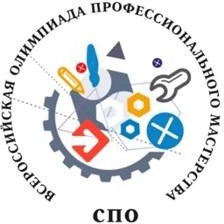 Анкета участника регионального этапа Всероссийской олимпиады профессионального мастерстваУГС 08.00.00 Техника и технологии строительстваНаименование образовательного учреждения (по уставу) и место его расположения Ф.И.О. сопровождающегоКоличество участников1 участник2 участника2 участника2 участника2 участника3 участника3 участникаКоличество участниковСпециальность:08.02.01 Строительство и эксплуатация зданий и сооружений08.02.01 Строительство и эксплуатация зданий и сооружений08.02.01 Строительство и эксплуатация зданий и сооружений08.02.01 Строительство и эксплуатация зданий и сооружений08.02.02 Строительство и эксплуатация инженерных сооружений08.02.02 Строительство и эксплуатация инженерных сооружений08.02.02 Строительство и эксплуатация инженерных сооруженийСпециальность:Ф.И.О. участника, курсФ.И.О. участникаКурсФ.И.О. участникаКурсПроживание в общежитииДаДаДаДаНетНетНетПроживание в общежитииИностранный языкИностранный языкИностранный языкГеодезическое оборудование